klug  – gerecht   –  tapfer  -  maßvoll / / gehorsam – fleißig –   gewissenhaft  - demütig  / /  Glaube  –   Hoffnung  – Liebe / Bescheidenheit     201008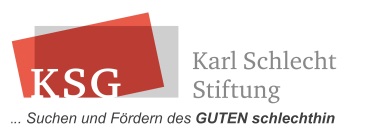 Sprüche zum Thema Arbeit...qualitativ  ?           –          innovativ  ?           –         leistungsbereit  ?          –        flexibel   ?          –        kompetent   ?           –    wertebewusst   ?      201008erk>210628erk>230119erkNichtstun ist besser, als mit viel Mühe nichts schaffenLaotseLass dich in deinem Leben von den Geschäften nicht völlig in Beschlag nehmen.Mark AurelDie Maschine ersetzt viele Handgriffe, aber keine Maschine ersetzt die menschliche Hand (und Kopf).Ernst R. Hauschka (Ergänzung: Karl Schlecht)